Утверждаю:Заместитель директора по УПРГАПОУ РС (Я) «ЯПТ»______________ Филиппов М.И.«___» ___________ 2016 г.РАбочая ПРОГРАММа ПРОФЕССИОНАЛЬНОГО МОДУЛЯПМ.03. Техническое обслуживание электрооборудованияэлектрических станцийпрограммы подготовки квалифицированных рабочих, служащихпо профессии 13.01.05 Электромонтер по техническому обслуживанию электростанций и сетейКвалификации  выпускника: Электромонтёр оперативно-выездной бригады, 4, 5 разрядЭлектромонтёр по обслуживанию подстанций, 5 разряд2016 г.Программа профессионального модуля разработана на основе Федерального государственного образовательного стандарта среднего профессионального образования по профессии 13.01.05 Электромонтер по техническому обслуживанию электростанций и сетей, утвержденного приказом Министерства образования и науки РФ № 736 от 02.08.2013 г., зарегистрированного в Министерстве юстиции РФ № 29558 от 20.08.2013 г.Организация-разработчик: Государственное автономное профессиональное образовательное учреждение  РС (Я) «Якутский промышленный техникум».Разработчики:Федотов Михаил Миронович, мастер производственного обучения  по профессии 13.01.05 Электромонтер по техническому обслуживанию электростанций и сетей.СОДЕРЖАНИЕ 1. паспорт ПРОГРАММЫ ПРОФЕССИОНАЛЬНОГО МОДУЛЯТехническое обслуживание электрооборудования электрических станцийназвание  профессионального модуля1.1. Область применения программыПрограмма профессионального модуля (далее - программа) – является частью программы подготовки квалифицированных рабочих, служащих в соответствии с ФГОС по профессии СПО13.01.05Электромонтер по техническому обслуживанию электростанций и сетейв части освоения основного вида профессиональной деятельности (ВПД):Электромонтер по обслуживанию электрооборудования электростанцийи соответствующих профессиональных компетенций (ПК):ПК 3.1. Обслуживать электрооборудование электрических станций.ПК 3.2. Контролировать состояние релейной защиты, дистанционного управления, сигнализации, электроавтоматики.ПК 3.3. Выполнять оперативные переключения.ПК 3.4. Ликвидировать аварийные ситуации.ПК 3.5. Выявлять и устранять неисправности в работе обслуживаемого оборудования.Программа профессионального модуля может быть использованав ДПО. Краткосрочные курсы по профессии: «Электромонтер по обслуживанию электрооборудования электростанций» Срок обучения – 10 месяцев.на базе среднего (полного) общего образованияопыт работы не обязателен.1.2. Цели и задачи профессионального модуля – требования к результатам освоения профессионального модуляС целью овладения указанным видом профессиональной деятельности и соответствующими профессиональными компетенциями обучающийся в ходе освоения профессионального модуля должен:иметь практический опыт:определения технического состояния отдельных узлов оборудования;проверки состояния изоляции электрооборудования;проверки состояния релейной защиты;определения технического состояния релейной защиты, дистанционного управления, сигнализации и электроавтоматики;выявления неисправностей в работе обслуживаемого оборудования;подготовки рабочих мест для производства ремонтных работ;уметь:определять порядок выполнения оперативных переключений при ликвидации аварийных ситуаций;проводить проверку мегомметром состояния изоляции электрооборудования;выявлять неисправности в работе обслуживаемого оборудования;определять порядок вывода оборудования в ремонт;знать:назначение и устройство электрооборудования;электрические схемы электрооборудования распределительных устройств электростанции;устройство и назначение средств измерений электрических параметров;технологический процесс производства тепловой и электрической энергии;основы теплотехники;назначение, принцип действия релейной защиты, электроавтоматики и сигнализации;схемы релейной защиты,  электроавтоматики  и сигнализации;схемы оперативных переключений электростанции;порядок выполнения оперативных переключений при ликвидации аварийных ситуаций;технологическую последовательность и содержание ремонтных работ на обслуживаемом электрооборудовании;способы нахождения повреждений в оборудовании, инструменты и приспособления для проведения ремонта1.3. Рекомендуемое количество часов на освоение программы профессионального модуля:всего –234 часов, в том числе:максимальной учебной нагрузки обучающегося– 90 часов, включая:обязательной аудиторной учебной нагрузки обучающегося–60часов;самостоятельной работы обучающегося– 30 часов;учебной практики 72 часа (2 недели)производственной практики –72часа (2 недели).2. результаты освоения ПРОФЕССИОНАЛЬНОГО МОДУЛЯ Результатом освоения профессионального модуля является овладение обучающимися видом профессиональной деятельности:«Техническое обслуживание электрооборудованияэлектрических станций» ,в том числе профессиональными (ПК) и общими (ОК) компетенциями:3. СТРУКТУРА и содержание профессионального модуля3.1. Тематический план профессионального модуля ПМ.03.«Техническое обслуживание электрооборудования электрических станций».3.2. Содержание обучения по профессиональному модулю ПМ 03«Техническое обслуживание электрооборудования электрических станций».4. условия реализации  ПРОФЕССИОНАЛЬНОГО МОДУЛЯ4.1. Требования к минимальному материально-техническому обеспечениюРеализация профессионального модуля предполагает наличие учебных кабинетов:технического черчения;технической механики;материаловедения;охраны труда;безопасности жизнедеятельности.Лабораторий:электротехники;обслуживания электрооборудования электрических станций и подстанций;эксплуатации распределительных сетей.Мастерских:слесарно-механическая;электромонтажная. Полигоны:электрооборудования электрических станций и подстанций.Спортивный комплекс:спортивный зал;открытый стадион широкого профиля с элементами полосы препятствий;Залы:библиотека, читальный зал с выходом в сеть Интернет;актовый зал.Оборудование учебного кабинета и рабочих мест кабинетов общепрофессиональных дисциплин:Оборудование, мебель, инвентарь:Доска классная трехсекционная.Рабочий стол преподавателя.Комплект столов и стульев ученический.Шкаф для хранения наглядных пособий.Технические средства обученияКомпьютерНаглядные пособия:ПлакатыДидактические материалы.Тексты  контрольных работ по темам.Карты-задания по темамЗадания для ЛПЗ.Информационные листы по темам  Оборудование мастерской и рабочих мест мастерской: Лаборатория электромонтажных работОборудование, мебель, инвентарь:Доска классная трехсекционная.Рабочий стол преподавателя-2 шт.Комплект рабочих столов-стендов.Стенды для демонстрации наглядных пособий.Шкафы для хранения материалов и оборудований.Экран.Технические средства обучения:КомпьютерМультимедийный проектор.Мультимедийные средства обучения.ТелевизорДВД проигрывательОборудование и инструмент для выполнения работ по темам:Реализация программы модуля предполагает обязательную производственную практику.Оборудование и технологическое оснащение рабочих мест:- в соответствии с содержанием работ в рамках производственной практики 4.2. Информационное обеспечение обученияПеречень рекомендуемых учебных изданий, Интернет-ресурсов, дополнительной литературыОсновные источники:РожковаЛ.Д., Л.К.Карнеева, Т.В. Чиркова Электрооборудование электрических станций и подстанций 2013 ИЦ «Академия»Сибикин Ю.Д.,  Справочник электромонтажника. 2012 ИЦ  «Академия»Сибикин Ю.Д., Сибикин М.Ю. Техническое обслуживание, ремонт электрооборудования и сетей промышленных предприятий. 2013, Москва ПрофОбрИздат.Сибикин Ю.Д., Сибикин М.Ю. Технология электромонтажных работ.2013, Москва «Высшая школа».Сибикин Ю.Д., Сибикин М.Ю. Электробезопасность при эксплуатации электроустановок промышленных предприятий 2013 ИЦ «Академия»Сибикин Ю.Д., Техническое обслуживание, ремонт электрооборудования и сетей промышленных предприятий: В 2 кн. Кн. 2. 2013 ИЦ «Академия»Сибикин Ю.Д., Техническое обслуживание, ремонт электрооборудования и сетей промышленных предприятий: В 2 кн. Кн. 1 2013 ИЦ «Академия»  8.   Кисаримов Р.А., справочник «Наладка электрооборудования» 2014г  9.   Сибикин Ю.Д.,Сибикин М.Ю «Справочник по эксплуатации                   электроустановок промышленных предприятий      2014г.             10.Кисаримов Р.А «Ремонт электрооборудования» 2014г    11.Никитко Иван  «Универсальный справочник электрика» 2014г    12.Панфилов А.И,Энговатов В.И. «Настольная книга энергетика» 2013г    13. Бодрухина С.С «Правила устройства электроустановок» 2014г    14.Рожкова Л.Д ., Карнеева Л.К . Чиркова Т.В.  «Электрооборудование               электрических станций»    15.Барановский В.А. «Техник – Электрик»    16.Кисаримов Р.А « Электро - безопасность» 2014г    17.Грунтович Н.В. «Монтаж,наладка и эксплуатация электрооборудования»2013    18.Кисаримов Р.А «Справочник электрика»2013    19.Нестеренко В.М,. Мысьянов А.М «Технология электромонтажных работ»2013гДополнительные источники:Кацман М.М. Лабораторные работы по электрическим машинам и электроприводу2008 ОИЦ «Академия»Мартынова И.О. Электротехника. Лабораторно-практические работы. 2009 ООО «Издательство КноРус»Полещук В.И. Задачник по электротехнике и электронике.  2010 ОИЦ "Академия"Ярочкина Г.В. Электроматериаловедение. Рабочая тетрадь 2008 ИЦ «Академия»Интернет-ресурсы:ru.wikipedia.org›wiki/Электромонтёрrabota-enisey.ru›atlas/prof_catalog/electroСправочник электромонтера по ремонту и обслуживанию электрооборудования. … <справочник электромонтера по ремонту и обслуживанию электрооборудования>.electromonter.infoПрофессионально–важные качества профессии "Электромонтер": shkolniky.ru›embryologistТиповые инструкции по охране труда п.5.53. Электромонтеров по ремонту и обслуживанию электрооборудования ТИ РО-053-2003. Общие требования безопасности.truddoc.narod.ru›tipinstr/ti_ro-053-2003.htmlПравила организации технического обслуживания трансформаторных подстанций 6-20/0,4кВ и распределительных пунктов 6-20 кВforca.ru›knigi/pravila/pravilaМетодические рекомендации определяют порядок проведения организационных и технических мероприятий по техническому обслуживанию и ремонту трансформаторных подстанций 6-10/0,4 кВ. На их основании на коммунальных энергетических предприятиях...complexdoc.ru›ntdpdf/537202/metodicheskie…remontuЭксплуатация, техническое обслуживание и ремонт:-эксплуатация трансформаторных подстанций....domremstroy.ru›elektro-техническое обслуживание трансформаторов и коммутационной аппаратуры распределительных щитов.leg.co.ua›instrukcii/podstancii/obsluzhivanie- техническое и оперативное обслуживание линий электропередачи 6-20 (35) кВ и сетевых трансформаторных подстанций (ТП) 6-35/0,38 кВaltelektro.narod.ru›035-техническое обслуживание комплектных трансформаторных подстанций mixail.venzdesign.com›forum/index.php?…topic-техническое обслуживание комплектных трансформаторных подстанций.ElectricalSchool.info›Общие требования к организации образовательного процессаПрограмма профессионального модуля ежегодно обновляется с учетом запросов работодателей, особенностей развития региона, науки, культуры, экономики, техники, технологий и социальной сферы в рамках, установленных федеральным государственным образовательным стандартом.При организации образовательного процесса, в условиях реализации компетентностного подхода,  предусматривается использование активныхформ проведения занятий с применением электронных образовательных ресурсов, деловых и ролевых игр, индивидуальных и групповых проектов, анализа производственных ситуаций. Освоению денного профессионального модуля предшествовали следующие учебные дисциплины: электроматериаловедение, электротехника, техническое черчение, автоматизация производства, охрана труда, основы экономики, общая технология электромонтажных работ, безопасность жизнедеятельности и физическая культура.Производственное обучение реализуется в рамках данного профессионального модуля рассредоточено, чередуясь с теоретическими занятиями.4.4. Кадровое обеспечение образовательного процессаТребования к квалификации педагогических (инженерно-педагогических) кадров, обеспечивающих обучение по междисциплинарному курсу (курсам): - педагогические кадры, имеющие среднее профессиональное или высшее профессиональное образование, соответствующее профилю преподаваемой дисциплины (модуля). Требования к квалификации педагогических кадров, осуществляющих руководство практикой-инженерно-педагогические кадры, имеющие профессиональную квалификацию на 1–2 разряда выше, чем предусмотрено образовательным стандартом по данной профессии. Опыт  деятельности в организациях соответствующей профессиональной сферы является обязательным для преподавателей, отвечающих за освоение обучающимся профессионального  цикла,  эти преподаватели и мастера производственного обучения должны проходить стажировку в профильных организациях не реже 1 раза в 3 года.5.Контроль и оценка результатов освоения профессионального модуля (вида профессиональной деятельности)Формы и методы контроля и оценки результатов обучения должны позволять проверять у обучающихся не только сформированность профессиональных компетенций, но и развитие общих компетенций и обеспечивающих их умений.РазработчикиГАПОУ РС (Я) «ЯПТ» мастер п/о по  профессии «Электромонтер по техническому обслуживанию электростанций и сетей»      			/М.М.Федотов./.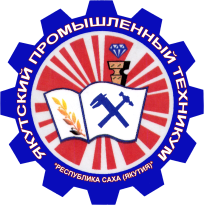 Министерство профессионального образования, подготовки и расстановки кадров Республики Саха(Якутия)Государственное автономное профессиональное  образовательное учреждение Республики Саха (Якутия)«Якутский промышленный техникум»РАССМОТРЕНОна заседании предметно-цикловойкомиссии энергетиковПротокол № ___ от ________ 2016 г.Председатель ПЦК ________________ Хаметова Н.В.ОДОБРЕНО И РЕКОМЕНДОВАНОМетодическим советом ГАПОУ РС(Я) ЯПТПротокол № ___ от ________ 2016 г.Председатель МС___________________Филиппов М.И.1. ПАСПОРТ ПРОГРАММЫ ПРОФЕССИОНАЛЬНОГО МОДУЛЯстр.42. результаты освоения ПРОФЕССИОНАЛЬНОГО МОДУЛЯ63. СТРУКТУРА и содержание профессионального модуля74 условия реализации ПРОФЕССИОНАЛЬНОГО МОДУЛЯ115. Контроль и оценка результатов освоения профессионального модуля (вида профессиональной деятельности)16КодНаименование результата обученияПК 3.1Обслуживать электрооборудование электрических станций.ПК 3.2. Контролировать состояние релейной защиты, дистанционного управления, сигнализации, электроавтоматики.ПК 3.3. Выполнять оперативные переключения.ПК 3.4. Ликвидировать аварийные ситуации.ПК 3.5. Выявлять и устранять неисправности в работе обслуживаемого оборудования.ОК. 1Понимать  сущность  и  социальную  значимость  своей  будущей профессии, проявлять к ней устойчивый интерес. ОК.2Организовывать  собственную  деятельность,  исходя  из  цели  и способов ее достижения, определенных руководителем. ОК.3Анализировать  рабочую  ситуацию,  осуществлять  текущий  и итоговый контроль, оценку и коррекцию собственной деятельности, нести ответственность за результаты своей работы. ОК.4Осуществлять  поиск  информации,  необходимой для эффективного выполнения профессиональных задач. ОК.5Использовать  информационно-коммуникационные  технологии в профессиональной деятельности. ОК.6Работать  в  команде,  эффективно  общаться  с  коллегами, руководством, клиентами. ОК.7Исполнять воинскую обязанность, в том числе с применением полученных профессиональных знаний (для юношей).КодыпрофессиональныхкомпетенцийНаименования разделов профессионального модуляВсего часов(макс. учебная нагрузка и практики)Объем времени, отведенный на освоение междисциплинарного курса (курсов)Объем времени, отведенный на освоение междисциплинарного курса (курсов)Объем времени, отведенный на освоение междисциплинарного курса (курсов)Практика Практика КодыпрофессиональныхкомпетенцийНаименования разделов профессионального модуляВсего часов(макс. учебная нагрузка и практики)Обязательная аудиторная учебная нагрузка обучающегосяОбязательная аудиторная учебная нагрузка обучающегосяСамостоятельная работа обучающегося, часовУчебная,часовПроизводственная,часов(если предусмотрена рассредоточенная практика)КодыпрофессиональныхкомпетенцийНаименования разделов профессионального модуляВсего часов(макс. учебная нагрузка и практики)Всего,часовв т.ч. лабораторные работы и практические занятия,часовСамостоятельная работа обучающегося, часовУчебная,часовПроизводственная,часов(если предусмотрена рассредоточенная практика)12345678ПК 3.1-ПК-3.5Раздел 1..Электрооборудование электростанций39186912ПК 3.1-ПК-3.5Раздел 2..Главные схемы электростанций42166818ПК 3.1-ПК-3.5Раздел 3:Обслуживание и ремонт электрооборудования электростанций8126121342Производственная практика, часов(если предусмотрена итоговая (концентрированная) практика)7272Всего:2346024307272Наименование разделов профессионального модуля (ПМ), междисциплинарных курсов (МДК) и темСодержание учебного материала, лабораторные работы и практические занятия, самостоятельная работа обучающихся,  курсовая работа (проект)Содержание учебного материала, лабораторные работы и практические занятия, самостоятельная работа обучающихся,  курсовая работа (проект)Объем часовУровень освоения12234Раздел  1Электрооборудование электростанций39МДК.03.01. Обеспечение обслуживания электрооборудования электрических станций27Тема 1.1. Синхронные генераторы и компенсаторыСодержание Содержание 8Тема 1.1. Синхронные генераторы и компенсаторы1.Общие сведения, Номинальные параметры и условия работы генераторов, системы охлаждения, Возбуждение генераторов, режимы работы генераторов62Тема 1.1. Синхронные генераторы и компенсаторыПрактические занятияПрактические занятияТема 1.1. Синхронные генераторы и компенсаторыИзучение устройства генератора по схемам2Тема 1.2Электрические аппараты и токоведущие частиСодержаниеСодержание10Тема 1.2Электрические аппараты и токоведущие частиВыбор проводников и аппаратов по продолжительным режимам работы; шины и силовые кабели, коммутационные аппараты, система измерений на электростанциях; измерительные трансформаторы62Тема 1.2Электрические аппараты и токоведущие частиПрактические занятияПрактические занятияТема 1.2Электрические аппараты и токоведущие части1Изучение технических характеристик измерительных приборов2Тема 1.2Электрические аппараты и токоведущие частиЛабораторные работыЛабораторные работыТема 1.2Электрические аппараты и токоведущие части1Проверка мегомметром состояния изоляции электрооборудования2Самостоятельная работа при изучении Раздела 1.Самостоятельная работа с конспектом занятий, учебной и экономической литературой, средствами массовой информации.Подготовка к практическим занятиям с использованием методических рекомендаций преподавателя.Примерная тематика внеаудиторной самостоятельной работыНоминальные параметры и условия работы генераторов, системы охлаждения, Возбуждение генераторов, режимы работы генераторов.Выбор проводников и аппаратов по продолжительным режимам работы; шины и силовые кабели, коммутационные аппараты, система измерений на электростанциях; измерительные трансформаторыСамостоятельная работа при изучении Раздела 1.Самостоятельная работа с конспектом занятий, учебной и экономической литературой, средствами массовой информации.Подготовка к практическим занятиям с использованием методических рекомендаций преподавателя.Примерная тематика внеаудиторной самостоятельной работыНоминальные параметры и условия работы генераторов, системы охлаждения, Возбуждение генераторов, режимы работы генераторов.Выбор проводников и аппаратов по продолжительным режимам работы; шины и силовые кабели, коммутационные аппараты, система измерений на электростанциях; измерительные трансформаторыСамостоятельная работа при изучении Раздела 1.Самостоятельная работа с конспектом занятий, учебной и экономической литературой, средствами массовой информации.Подготовка к практическим занятиям с использованием методических рекомендаций преподавателя.Примерная тематика внеаудиторной самостоятельной работыНоминальные параметры и условия работы генераторов, системы охлаждения, Возбуждение генераторов, режимы работы генераторов.Выбор проводников и аппаратов по продолжительным режимам работы; шины и силовые кабели, коммутационные аппараты, система измерений на электростанциях; измерительные трансформаторы9Учебная практикаВиды работ:Обслуживание электрооборудования электрических станцийОбслуживание коммутационной аппаратуры напряжением выше 1 кВ. Выключатели. Работа с плавкими предохранителями. Выявление, устранение, замена.Учебная практикаВиды работ:Обслуживание электрооборудования электрических станцийОбслуживание коммутационной аппаратуры напряжением выше 1 кВ. Выключатели. Работа с плавкими предохранителями. Выявление, устранение, замена.Учебная практикаВиды работ:Обслуживание электрооборудования электрических станцийОбслуживание коммутационной аппаратуры напряжением выше 1 кВ. Выключатели. Работа с плавкими предохранителями. Выявление, устранение, замена.12Раздел ПМ  2Главные схемы электростанций42МДК.03.01. Обеспечение обслуживания электрооборудования электрических станций24Тема2.1.Схемы электростанцийСодержаниеСодержание162Тема2.1.Схемы электростанцийГлавные схемы электростанций( КЭС, АЭС, ТЭЦ, ГЭС,ГАЭС), схемы электроснабжения собственных нужд электростанций, главные схемы подстанций.102Тема2.1.Схемы электростанцийПрактические занятияПрактические занятияТема2.1.Схемы электростанций1.Чтение схем электростанций2Тема2.1.Схемы электростанций3Составление схем электростанций4Самостоятельная работа при изучении Раздела 2.Самостоятельная работа с конспектом занятий, учебной и экономической литературой, средствами массовой информации.Подготовка к практическим занятиям с использованием методических рекомендаций преподавателя.Примерная тематика внеаудиторной самостоятельной работыСхемы электростанцийСамостоятельная работа при изучении Раздела 2.Самостоятельная работа с конспектом занятий, учебной и экономической литературой, средствами массовой информации.Подготовка к практическим занятиям с использованием методических рекомендаций преподавателя.Примерная тематика внеаудиторной самостоятельной работыСхемы электростанцийСамостоятельная работа при изучении Раздела 2.Самостоятельная работа с конспектом занятий, учебной и экономической литературой, средствами массовой информации.Подготовка к практическим занятиям с использованием методических рекомендаций преподавателя.Примерная тематика внеаудиторной самостоятельной работыСхемы электростанцийСамостоятельная работа при изучении Раздела 2.Самостоятельная работа с конспектом занятий, учебной и экономической литературой, средствами массовой информации.Подготовка к практическим занятиям с использованием методических рекомендаций преподавателя.Примерная тематика внеаудиторной самостоятельной работыСхемы электростанций8Учебная практикаВиды работ:Обслуживание электрооборудования электрических станцийОбслуживание разъединителей, отделителей и короткозамыкателей. Обслуживание изоляторов и шин распределительных устройств.Работа с коммутационными аппаратами напряжением до 1 кВ. Предохранители.Учебная практикаВиды работ:Обслуживание электрооборудования электрических станцийОбслуживание разъединителей, отделителей и короткозамыкателей. Обслуживание изоляторов и шин распределительных устройств.Работа с коммутационными аппаратами напряжением до 1 кВ. Предохранители.Учебная практикаВиды работ:Обслуживание электрооборудования электрических станцийОбслуживание разъединителей, отделителей и короткозамыкателей. Обслуживание изоляторов и шин распределительных устройств.Работа с коммутационными аппаратами напряжением до 1 кВ. Предохранители.Учебная практикаВиды работ:Обслуживание электрооборудования электрических станцийОбслуживание разъединителей, отделителей и короткозамыкателей. Обслуживание изоляторов и шин распределительных устройств.Работа с коммутационными аппаратами напряжением до 1 кВ. Предохранители.18Раздел 3  Обслуживание и ремонт электрооборудования электростанций81МДК.03.01. Обеспечение обслуживания электрооборудования электрических станций39Тема 3.1.Обслуживание электрооборудования электростанцийСодержание Содержание Содержание 10Тема 3.1.Обслуживание электрооборудования электростанцийНагрев электрооборудования. Обслуживание генераторов и синхронных компенсаторов, обслуживание электродвигателей собственных нужд. Обслуживание аппаратов и токопроводов.Нагрев электрооборудования. Обслуживание генераторов и синхронных компенсаторов, обслуживание электродвигателей собственных нужд. Обслуживание аппаратов и токопроводов.62Тема 3.1.Обслуживание электрооборудования электростанцийЛабораторная работаЛабораторная работаЛабораторная работаТема 3.1.Обслуживание электрооборудования электростанцийИзмерение нагрева электрооборудованияИзмерение нагрева электрооборудования4Тема 3.2.Ремонт электрооборудования электростанцийСодержание Содержание Содержание 16Тема 3.2.Ремонт электрооборудования электростанцийОбъем и периодичность ремонта. Подготовка к ремонту. Ремонт генераторов, компенсаторов , двигателей, аппаратов.Объем и периодичность ремонта. Подготовка к ремонту. Ремонт генераторов, компенсаторов , двигателей, аппаратов.8          2Тема 3.2.Ремонт электрооборудования электростанцийПрактические занятияПрактические занятияПрактические занятияТема 3.2.Ремонт электрооборудования электростанций11Составление дефектных ведомостей4Тема 3.2.Ремонт электрооборудования электростанцийЛабораторные работыЛабораторные работыЛабораторные работыТема 3.2.Ремонт электрооборудования электростанций11Ремонт коммутационных аппаратов4Самостоятельная работа при изучении Раздела ПМ 3.Самостоятельная работа с конспектом занятий, учебной и экономической литературой, средствами массовой информации.Подготовка к практическим занятиям с использованием методических рекомендаций преподавателя.Примерная тематика внеаудиторной самостоятельной работы-Обслуживание генераторов и синхронных компенсаторов, обслуживание электродвигателей собственных нужд. Обслуживание аппаратов и токопроводов.-Подготовка к ремонту. Ремонт генераторов, компенсаторов , двигателей, аппаратов.Самостоятельная работа при изучении Раздела ПМ 3.Самостоятельная работа с конспектом занятий, учебной и экономической литературой, средствами массовой информации.Подготовка к практическим занятиям с использованием методических рекомендаций преподавателя.Примерная тематика внеаудиторной самостоятельной работы-Обслуживание генераторов и синхронных компенсаторов, обслуживание электродвигателей собственных нужд. Обслуживание аппаратов и токопроводов.-Подготовка к ремонту. Ремонт генераторов, компенсаторов , двигателей, аппаратов.Самостоятельная работа при изучении Раздела ПМ 3.Самостоятельная работа с конспектом занятий, учебной и экономической литературой, средствами массовой информации.Подготовка к практическим занятиям с использованием методических рекомендаций преподавателя.Примерная тематика внеаудиторной самостоятельной работы-Обслуживание генераторов и синхронных компенсаторов, обслуживание электродвигателей собственных нужд. Обслуживание аппаратов и токопроводов.-Подготовка к ремонту. Ремонт генераторов, компенсаторов , двигателей, аппаратов.Самостоятельная работа при изучении Раздела ПМ 3.Самостоятельная работа с конспектом занятий, учебной и экономической литературой, средствами массовой информации.Подготовка к практическим занятиям с использованием методических рекомендаций преподавателя.Примерная тематика внеаудиторной самостоятельной работы-Обслуживание генераторов и синхронных компенсаторов, обслуживание электродвигателей собственных нужд. Обслуживание аппаратов и токопроводов.-Подготовка к ремонту. Ремонт генераторов, компенсаторов , двигателей, аппаратов.13Учебная практикаВиды работ:По ремонту и обслуживанию электрооборудования электростанцийАвтоматические выключатели, выявление и устранение неисправностей. Обслуживание контакторов и магнитных пускателей. Автоматические и телемеханические системы регулирования, контроля и управления Расчет параметров релейной защиты. Установка защиты плавкими предохранителями. Установка защиты автоматическими выключателями. Типы реле.Установка защиты кабельных линий и трансформаторов.Учебная практикаВиды работ:По ремонту и обслуживанию электрооборудования электростанцийАвтоматические выключатели, выявление и устранение неисправностей. Обслуживание контакторов и магнитных пускателей. Автоматические и телемеханические системы регулирования, контроля и управления Расчет параметров релейной защиты. Установка защиты плавкими предохранителями. Установка защиты автоматическими выключателями. Типы реле.Установка защиты кабельных линий и трансформаторов.Учебная практикаВиды работ:По ремонту и обслуживанию электрооборудования электростанцийАвтоматические выключатели, выявление и устранение неисправностей. Обслуживание контакторов и магнитных пускателей. Автоматические и телемеханические системы регулирования, контроля и управления Расчет параметров релейной защиты. Установка защиты плавкими предохранителями. Установка защиты автоматическими выключателями. Типы реле.Установка защиты кабельных линий и трансформаторов.Учебная практикаВиды работ:По ремонту и обслуживанию электрооборудования электростанцийАвтоматические выключатели, выявление и устранение неисправностей. Обслуживание контакторов и магнитных пускателей. Автоматические и телемеханические системы регулирования, контроля и управления Расчет параметров релейной защиты. Установка защиты плавкими предохранителями. Установка защиты автоматическими выключателями. Типы реле.Установка защиты кабельных линий и трансформаторов.42Производственная практика (итоговая по модулю)Виды работопределения технического состояния отдельных узлов оборудования;проверки состояния изоляции электрооборудования;проверки состояния релейной защиты;определения технического состояния релейной защиты, дистанционного управления, сигнализации и электроавтоматики;выявления неисправностей в работе обслуживаемого оборудования;подготовки рабочих мест для производства ремонтных работ;определять порядок выполнения оперативных переключений при ликвидации аварийных ситуаций;проводить проверку мегомметром состояния изоляции электрооборудования;выявлять неисправности в работе обслуживаемого оборудования;определять порядок вывода оборудования в ремонт;Производственная практика (итоговая по модулю)Виды работопределения технического состояния отдельных узлов оборудования;проверки состояния изоляции электрооборудования;проверки состояния релейной защиты;определения технического состояния релейной защиты, дистанционного управления, сигнализации и электроавтоматики;выявления неисправностей в работе обслуживаемого оборудования;подготовки рабочих мест для производства ремонтных работ;определять порядок выполнения оперативных переключений при ликвидации аварийных ситуаций;проводить проверку мегомметром состояния изоляции электрооборудования;выявлять неисправности в работе обслуживаемого оборудования;определять порядок вывода оборудования в ремонт;Производственная практика (итоговая по модулю)Виды работопределения технического состояния отдельных узлов оборудования;проверки состояния изоляции электрооборудования;проверки состояния релейной защиты;определения технического состояния релейной защиты, дистанционного управления, сигнализации и электроавтоматики;выявления неисправностей в работе обслуживаемого оборудования;подготовки рабочих мест для производства ремонтных работ;определять порядок выполнения оперативных переключений при ликвидации аварийных ситуаций;проводить проверку мегомметром состояния изоляции электрооборудования;выявлять неисправности в работе обслуживаемого оборудования;определять порядок вывода оборудования в ремонт;Производственная практика (итоговая по модулю)Виды работопределения технического состояния отдельных узлов оборудования;проверки состояния изоляции электрооборудования;проверки состояния релейной защиты;определения технического состояния релейной защиты, дистанционного управления, сигнализации и электроавтоматики;выявления неисправностей в работе обслуживаемого оборудования;подготовки рабочих мест для производства ремонтных работ;определять порядок выполнения оперативных переключений при ликвидации аварийных ситуаций;проводить проверку мегомметром состояния изоляции электрооборудования;выявлять неисправности в работе обслуживаемого оборудования;определять порядок вывода оборудования в ремонт;72всеговсеговсеговсего234Результаты (освоенные ПК)Основные показатели оценки результатов(критерии, отглагольные существительные)Формы и методы контроля и оценкиПК 3.1. Обслуживать электрооборудование электрических станций.-соблюдение правил ТБ и ПБ при производстве работ;- организация рабочего места,подбор инструмента и оборудования;- применение измерительных приборов;- выполнение работ по обслуживанию электрооборудования   в   соответствии с требованиями правил устройства электрооборудования электрических станций.Контрольная работа по МДК.;дифференцированный зачет по учебной практике; дифференцированный зачет по производственной практике;квалификационный экзамен; защита выпускной квалификационной работыПК 3.2. Контролировать состояние релейной защиты, дистанционного управления, сигнализации, электроавтоматики.- соблюдение правил ТБ и ПБ при производстве работ;- организация рабочего места,подбор инструмента и оборудования;- измерение параметров электрооборудования электрических станций;- определение технического состояния отдельных узлов оборудования;- проверка состояния изоляции электрооборудования и  релейной защиты;- определение технического состояния релейной защиты, дистанционного управления, сигнализации и электроавтоматики.Контрольная работа по МДК.;дифференцированный зачет по учебной практике; дифференцированный зачет по производственной практике;квалификационный экзамен; защита выпускной квалификационной работыПК 3.3. Выполнять оперативные переключения. - соблюдение правил ТБ и ПБ при производстве работ;- организация рабочего места,подбор инструмента и оборудования;-правильное выполнение оперативных переключений.Контрольная работа по МДК.;дифференцированный зачет по учебной практике; дифференцированный зачет по производственной практике;квалификационный экзамен; защита выпускной квалификационной работыПК 3.4. Ликвидировать аварийные ситуации.- соблюдение правил ТБ и ПБ при производстве работ;- организация рабочего места,подбор инструмента и оборудования;- нахождение  места  повреждения; - определение  по критериям неисправности электрооборудования;- составление  дефектных ведомостей;-выполнение работ по ликвидации аварийных ситуаций.Контрольная работа по МДК.;дифференцированный зачет по учебной практике; дифференцированный зачет по производственной практике;квалификационный экзамен; защита выпускной квалификационной работыПК 3.5. Выявлять и устранять неисправности в работе обслуживаемого оборудования- соблюдение правил ТБ и ПБ при производстве работ;- организация рабочего места, подбор инструмента и оборудования; -выявление неисправностей в работе обслуживаемого оборудования;-устранение неисправностей в работе обслуживаемого оборудования.Контрольная работа по МДК.;дифференцированный зачет по учебной практике; дифференцированный зачет по производственной практике;квалификационный экзамен; защита выпускной квалификационной работыРезультаты (освоенные общие компетенции)Основные показатели оценки результатаФормы и методы контроля и оценкиОК.1 Понимать сущность и социальную  значимость своей будущей профессии, проявлять к ней устойчивый интерес.- обоснование выбора своей будущей профессии, ее преимущества и значимости на региональном рынке труда;-  планирование повышения личной профессиональной квалификации.Экспертное наблюдение и оценка на практических, лабораторных занятиях при выполнении работ по учебной и производственной практик. Экспертное наблюдение и оценка на военизированных сборах.Участие в воспитательных мероприятиях, посвященных соответствующим датам, конкурсах, военно-патриотических играхОК.2 Организовывать  собственную  деятельность,  исходя  из  цели  и способов ее достижения, определенных руководителем.- осуществление планирования и контроля профессиональной деятельности исходя из целей и задач, определенных руководителем;- выбор эффективных способов разрешения проблем при наличии альтернативы.Экспертное наблюдение и оценка на практических, лабораторных занятиях при выполнении работ по учебной и производственной практик. Экспертное наблюдение и оценка на военизированных сборах.Участие в воспитательных мероприятиях, посвященных соответствующим датам, конкурсах, военно-патриотических играхОК.3 Анализировать рабочую  ситуацию,  осуществлять  текущий и итоговый контроль, оценку и коррекцию собственной деятельности, нести ответственность за результаты своей работы.- анализ рабочей ситуации, выбор средств реализации целей и задач;- оценивание достигнутых результатов и внесение корректив в деятельность на их основе.Экспертное наблюдение и оценка на практических, лабораторных занятиях при выполнении работ по учебной и производственной практик. Экспертное наблюдение и оценка на военизированных сборах.Участие в воспитательных мероприятиях, посвященных соответствующим датам, конкурсах, военно-патриотических играхОК.4 Осуществлять поиск информации, необходимой для эффективного выполнения профессиональных задач.- поиск, обработка информации из различных источников- определение существенного в содержании технических инструкций и регламентов;Экспертное наблюдение и оценка на практических, лабораторных занятиях при выполнении работ по учебной и производственной практик. Экспертное наблюдение и оценка на военизированных сборах.Участие в воспитательных мероприятиях, посвященных соответствующим датам, конкурсах, военно-патриотических играхОК.5 Использовать информационно-коммуникационные технологии в профессиональной деятельности.- осуществление поиска, обработки и представления информации в различных форматах (таблицы, графики, диаграммы, текст и т.д.), в том числе - с использованием информационно-коммуникационных технологий.Экспертное наблюдение и оценка на практических, лабораторных занятиях при выполнении работ по учебной и производственной практик. Экспертное наблюдение и оценка на военизированных сборах.Участие в воспитательных мероприятиях, посвященных соответствующим датам, конкурсах, военно-патриотических играхОК.6 Работать в команде, эффективно общаться с коллегами, руководством, клиентами.- участие в коллективной работе на основе распределения обязанностей и ответственности за решение профессионально-трудовых задач; - распределение обязанностей и согласование позиций в совместной деятельности по решению профессионально-трудовых задач.Экспертное наблюдение и оценка на практических, лабораторных занятиях при выполнении работ по учебной и производственной практик. Экспертное наблюдение и оценка на военизированных сборах.Участие в воспитательных мероприятиях, посвященных соответствующим датам, конкурсах, военно-патриотических играхОК.7 Исполнять воинскую обязанность, в том числе с применением полученных профессиональных знаний (для юношей).- демонстрация готовности к исполнению воинской обязанности.Экспертное наблюдение и оценка на практических, лабораторных занятиях при выполнении работ по учебной и производственной практик. Экспертное наблюдение и оценка на военизированных сборах.Участие в воспитательных мероприятиях, посвященных соответствующим датам, конкурсах, военно-патриотических играх